Publicado en Madrid el 05/02/2020 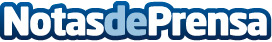 Java Republic entra en el mercado español con su renombrado café premium tostado a mano Con más de 1.200 establecimientos que sirven sus productos, Java Republic llega a España para revolucionar el sector del café de primera calidadDatos de contacto:Patricia915519891Nota de prensa publicada en: https://www.notasdeprensa.es/java-republic-entra-en-el-mercado-espanol-con Categorias: Gastronomía Industria Alimentaria Restauración Consumo http://www.notasdeprensa.es